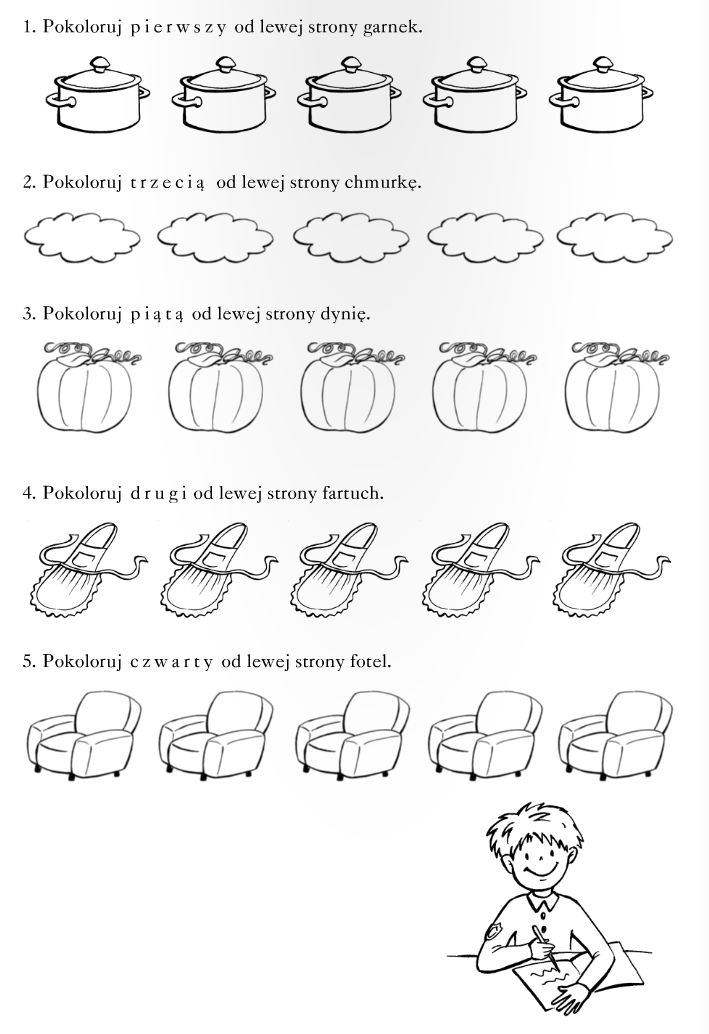 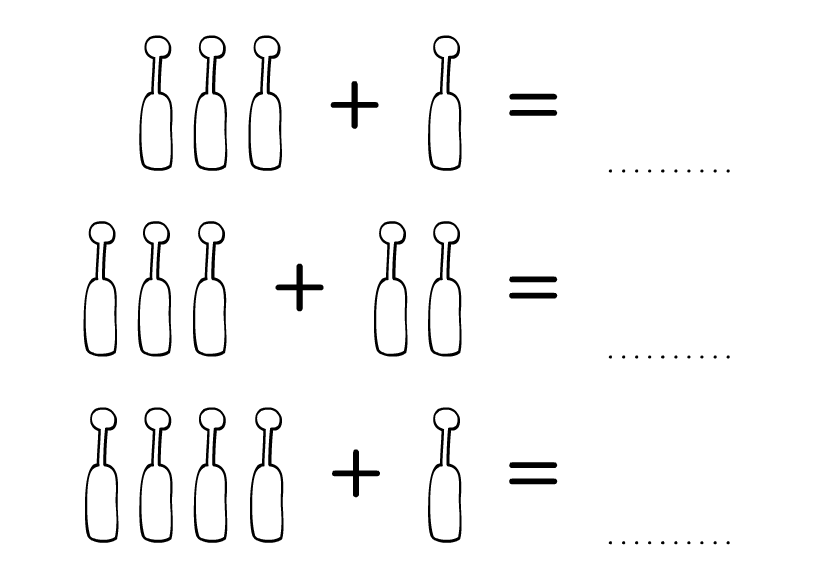 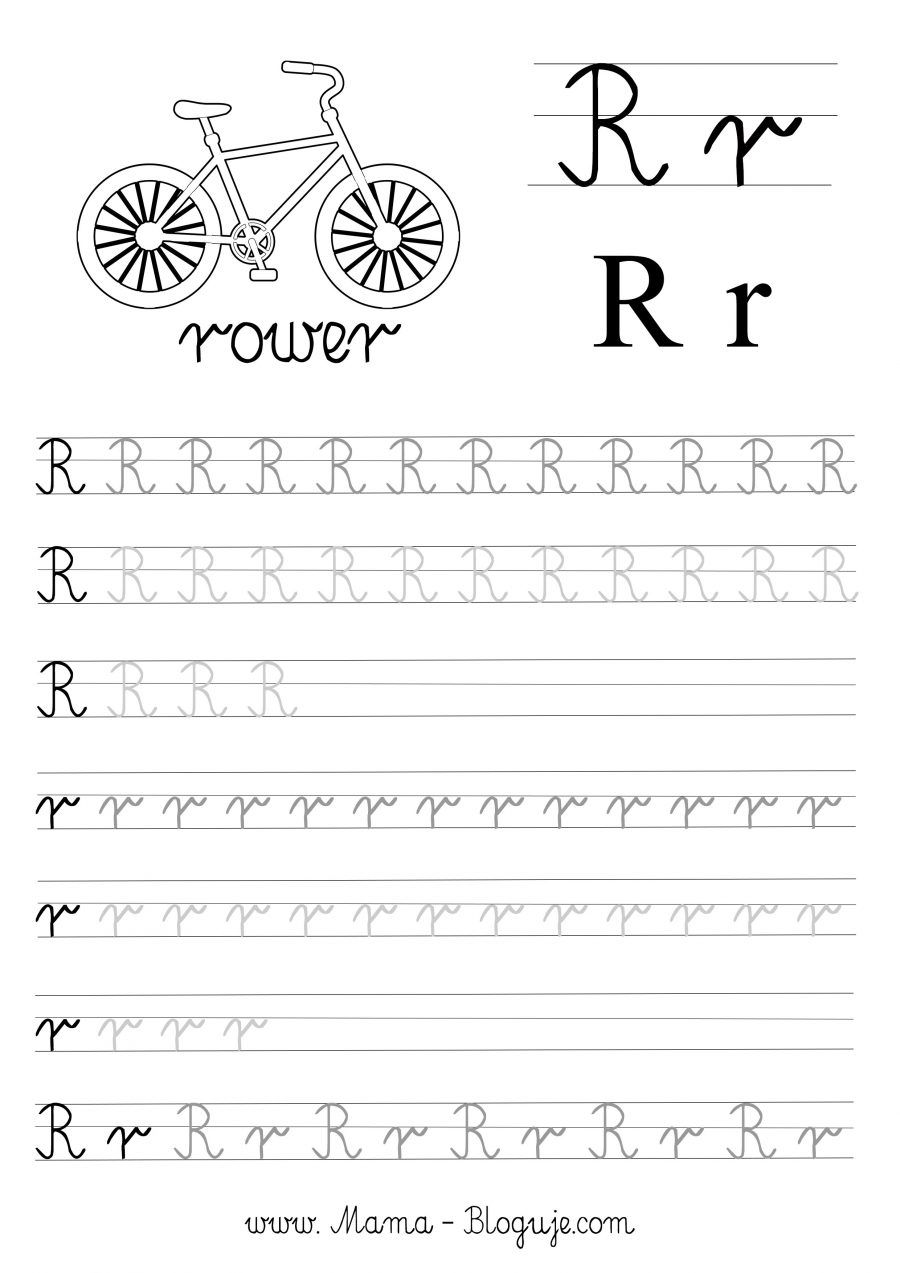 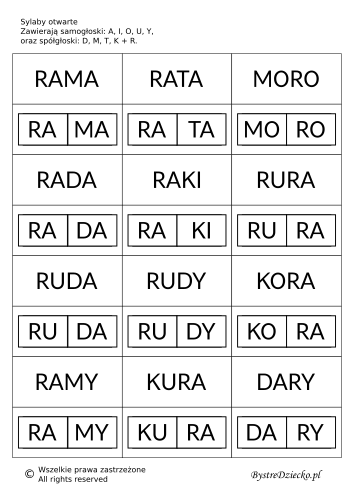 NAUCZ SIĘ CZYTAĆ 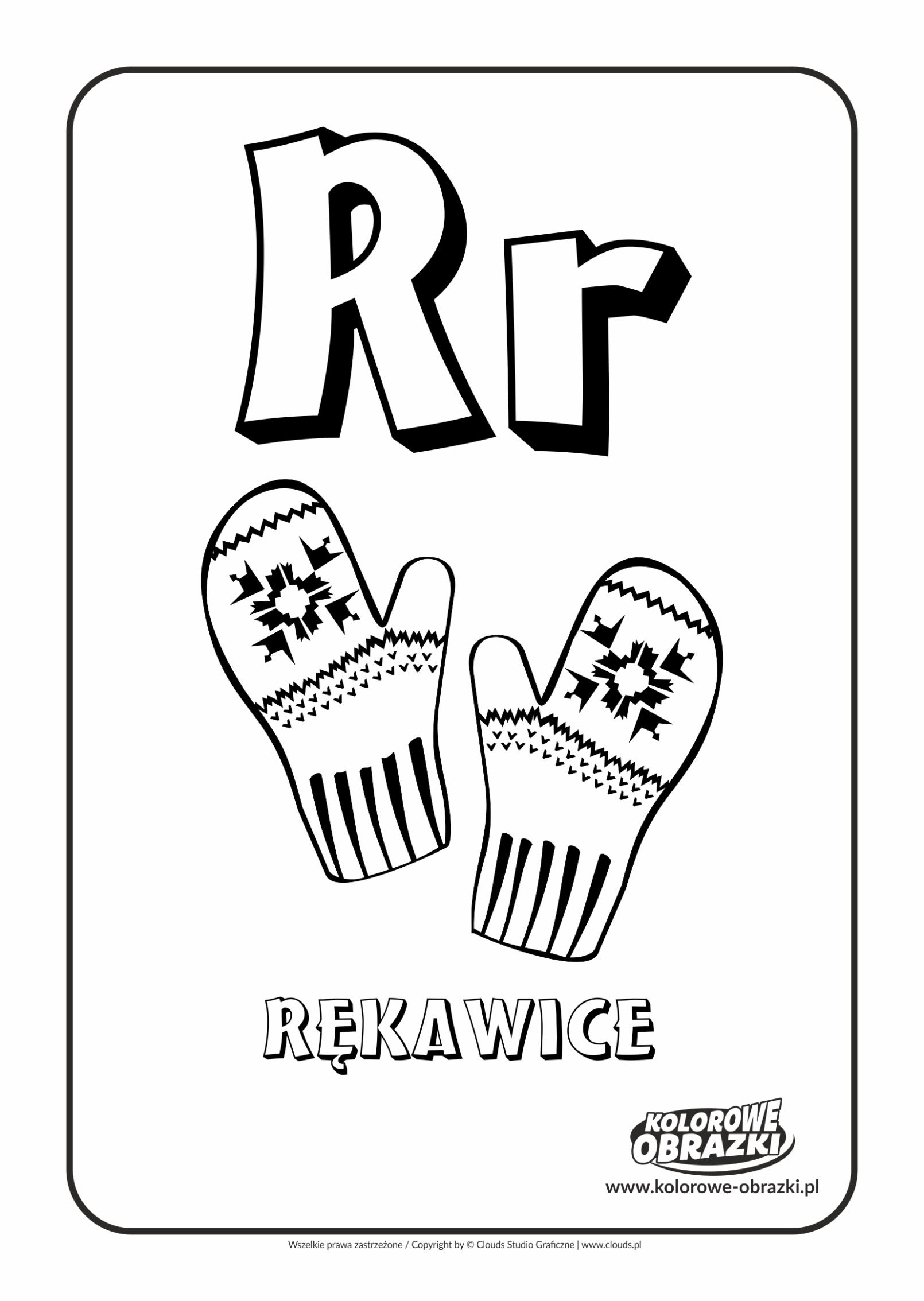 